MANAJEMEN PEMBELAJARAN DARING YANG EFEKTIF   MENGGUNAKAN  MS-TEAMS SEBAGAI   UPAYA MENINGKATKAN HASIL  BELAJAR  DAN SIKAP SISWA   ( Studi Kasus Pada Siswa Kelas X-MIPA                                      SMA Santa Angela Bandung ) ARTIKELUntuk Memenuhi Salah Satu Syarat Ujian Guna Memperoleh Gelar Magister Manajemen Pada Program Studi Magister Manajemen Konsentrasi Manajemen PendidikanOLEH :LUCIA   SRI   ISTANTINPM.198 020 031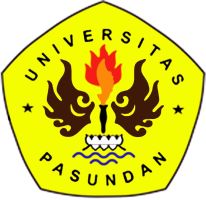 PROGRAM MAGISTER MANAJEMEN  PASCASARJANA UNIVERSITAS PASUNDAN BANDUNG2022ABSTRAKPandemi Covid-19  memberikan  dampak  yang sangat  signifikan dalam dunia Pendidikan.  Proses pembelajaran yang tadinya dilakukan secara konvensional dengan tatap muka  secara  langsung bertransformasi menjadi pembelajaran berbasis IT yang dilakukan secara daring. Hal  ini dilakukan untuk menjaga  kesehatan  dan keselamatan bersama. Sebagai seorang manajer, guru harus mampu merencanakan dan mengelola pembelajaran agar berlangsung secara efektif, khususnya pembelajaran  daring menggunakan MS-Teams. Tujuan dari penelitian ini adalah  untuk mengkaji, menganalisis dan mengetahui  : 1) Manajemen guru dalam  pembelajaran   daring di kelas selama ini.  2) Hasil belajar siswa dalam evaluasi pembelajaran daring 3) Sikap siswa terhadap  pembelajaran daring  4)     Kendala   dalam     pelaksanaan       manajemen     pembelajaran  daring  5)      Perbandingan     manajemen   pembelajaran daring menggunakan MS-Teams   yang efektif dalam upaya meningkatkan hasil belajar dan sikap  siswa   pada  mata pelajaran peminatan di kelas  X MIPA tahun  pelajaran  2020/2021 dibanding dengan tahun pelajaran 2018/2019 di SMA Santa  Angela Bandung. Penelitian ini menggunakan metode mixed methods.  Analisis data  yang dilaksanakan dalam penelitian ini menggunakan dua pendekatan,  yakni pendekatan kualitatif dan kuantitatif.  Uji  Wilcoxon dan Uji Effect Size digunakan untuk mengetahui pengaruh penggunaan  MS-Teams terhadap hasil belajar dan sikap siswa. Hasil dari penelitian menunjukkan bahwa manajemen pembelajaran  daring yang efektif mempengaruhi hasil belajar dan sikap siswa. Penggunaan MS-Teams memberikan pengaruh yang besar terhadap  hasil belajar khususnya pada rata-rata PAT mata pelajaran peminatan    di kelas X-MIPA   di SMA   Santa  Angela Bandung, sehingga rata-rata nilai PAT   tahun  pelajaran  2020/2021 lebih baik  dibanding dengan  tahun pelajaran 2018/2019, sedangkan sikap  spiritual  tahun pelajaran 2018/ 2019  lebih baik dibandingkan tahun  pelajaran 2020/2021 sebaliknya sikap sosial tahun pelajaran 2020/2021 lebih baik dibandingkan dengan sikap sosial tahun pelajaran 2018/2019.Kata Kunci:  Manajemen pembelajaran,  hasil belajar, sikap  siswaABSTRACTThe Covid-19 pandemic results very significant impact on education. The conventional learning process which is previously carried out has transformed into online IT-based learning to maintain health and safety the school members. As a manager, teacher must be able to plan and manage learning in order to create an effective online learning especially using Microsoft-Teams. The aim of this research is to study, analyze, and find out: 1) Teacher management online learning classroom 2) Student learning outcomes in online learning evaluation 3) Student attitudes towards online learning 4) Obstacles in implementing online learning management 5) Comparison of online learning management using effective Microsoft Teams to improve student learning outcomes and student attitudes in grade X science major courses in the 2020/2021 and 2018/2019 school year at SMA Santa Angela Bandung. This study employs a mixed method. Data analysis is carried out in two approaches, namely qualitative and quantitative approaches. The Wilcoxon test and Effect Size test were implemented to determine the effect of using Microsoft-Teams on student learning outcomes and attitudes. The results of the study show that effective management online learning influences student learning outcomes and attitudes. The use of Microsoft-Teams has a major influence on learning outcomes, especially on the average of final semester score of grade X science major courses at SMA Santa Angela Bandung. It is obtained that the average final score for the 2020/2021 school year is better than the 2018/2019 school year. Meanwhile the spiritual attitude for the 2018/2019 school year is better than the 2020/2021 school year. On the other hand, the social attitude for the 2020/2021 school year is better than the social attitude for the 2018/2019 school year.Keywords: Learning management, learning outcomes, student attitudesPENDAHULUANPendidikan merupakan bagian penting dari  proses pembangunan  nasional   karena  ikut menentukan pertumbuhan ekonomi negara. Kualitas  pendidikan  berhubungan  dengan kemampuan  belajar siswanya.  Survei kemampuan pelajar yang dirilis oleh Programme for International Student Assessment (PISA) tahun 2018 Indonesia menduduki peringkat yang rendah dalam hasil tes PISA. Untuk bidang Matematika, Indonesia berada pada peringkat 72 (tujuh puluh dua) dari 78 (tujuh puluh delapan) negara yang berpartisipasi dalam PISA. Dari  hasil  survey  tersebut,   dunia  pendidikan  harus segera  melakukan   pembenahan pada  proses  pembelajarannya  supaya      hasil belajar  siswa meningkat.   Peningkatan  hasil  belajar     siswa  akan  berdampak  pada  peningkatan   kualitas   pendidikan.      Ditengah  dunia  pendidikan sedang berbenah  untuk memperbaiki  kualitas pendidikan   dan  berbenah  untuk  menerapkan   teknologi   dalam  pembelajaran   dalam  upaya    menghadapi   revolusi  industri  4.0,  Indonesia  dikejutkan dengan  pandemi Covid-19.   Dampak yang ditimbulkan dari Covid-19. dirasakan seluruh negara. Banyak sektor yang menerima dampak wabah tersebut, tidak terkecuali pada sektor pendidikan. Akibat pandemi ini, Menteri Pendidikan dan Kebudayaan Republik Indonesia mengeluarkan  surat  edaran  No. 4  tahun 2020 tentang pelaksanaan pendidikan dalam masa darurat Covid-19   dan  diperkuat  dengan Surat Edaran Sekretaris Jenderal Nomor 15 Tahun 2020 dari  Kemendikbud tentang Pedoman Penyelenggaraan Belajar dari Rumah ( BDR ) dalam Masa Darurat Penyebaran Covid-19.  Diterbitkannya surat edaran tersebut  untuk  menjaga  kesehatan  dan keselamatan  seluruh warga  sekolah dan memastikan pemenuhan hak anak dalam mendapatkan layanan pendidikan selama darurat Covid-19.  Kebijakan belajar  dari  rumah   (  BDR  )  yang  dikenal  juga  dengan  istilah  pembelajaran  jarak  jauh ( PJJ  )   yang  diambil    oleh  pemerintah   ternyata  juga  belum  berjalan  seperti   yang  diharapkan.  Keluhan  yang dihadapi  siswa   selama  BDR  adalah  guru banyak memberikan tugas merangkum bab dan menyalin soal di buku, penugasan yang diberikan guru yang maha berat dan waktu pengerjaan yang pendek, menyebabkan siswa mengaku lelah dan jenuh mengerjakan tugas selama BDR, sementara guru mengaku bingung mengelola  dan mengoreksi tugas  BDR,  masih adanya aktivitas siswa dan guru di sekolah untuk mengambil tugas dari guru, padahal seharusnya belajar dari rumah. Secara  umum BDR   yang  dilaksanakan diawal  pandemi belum seperti  yang  diharapkan dan tidak   sesuai dengan  Undang-Undang Nomor 20 Pasal 1 ayat 1  Tahun 2003 tentang Sistem Pendidikan Nasional.  Dalam   undang-undang  tersebut dinyatakan  bahwa  pendidikan  harus   diwujudkan  dalam suasana  belajar  dan     proses pembelajaran  secara  aktif   untuk mengembangkan  potensi siswa.   Pelaksanaan  BDR  diawal  pandemi juga  tidak  sesuai  dengan  standar  proses.   Berdasarkan Permendikbud Nomor 22 tahun 2016 tentang Standar Proses Pendidikan Dasar dan Menengah dibagian pendahuluan halaman 1 mengamanatkan bahwa  :Proses pembelajaran pada satuan pendidikan harus diselenggarakan secara interaktif, inspiratif, menyenangkan, menantang, memotivasi siswa  untuk berpartisipasi aktif, serta memberikan ruang yang cukup bagi prakarsa, kreativitas, dan kemandirian sesuai dengan bakat, minat, dan perkembangan fisik serta psikologis siswa.      Belajar dari Rumah  ( BDR )   yang dilaksanakan secara  daring bertujuan untuk memberikan pengalaman belajar yang bermakna bagi siswa, tanpa terbebani tuntutan menuntaskan seluruh capaian kurikulum untuk kenaikan kelas maupun kelulusan.   Belajar  Dari Rumah ( BDR )  secara daring membutuhkan pemanfaatan teknologi informasi.  Oleh karena itu kebutuhan akan suatu konsep dan mekanisme belajar mengajar berbasis teknologi informasi menjadi tidak dapat dihindari terutama dalam dunia Pendidikan, termasuk di SMA   Santa  Angela.     E-Learning di  SMA   Santa  Angela menggunakan  aplikasi  MS-Teams dalam proses pembelajaran daring.Penelitian  yang mendukung pemanfaatan MS-Teams  dalam  proses pembelajaran  adalah  penelitian  yang dilakukan  oleh Suprianto  ( 2018)  dalam jurnal penelitiannya berjudul Perancangan  E-Learning Menggunakan Office 365  Dalam proses Belajar  Mengajar menyatakan :Perancangan e-learning yang komunikatif dan kolaboratif dapat dibuat hanya dengan satu paket aplikasi Office 365   yang  didalamnya  terdapat  Microsoft Teams dan pemanfaatan teknologi pendidikan modern mampu dan secara gratis dapat difasilitasi dengan Office 365.Dan  diperkuat  oleh penelitian  dari  Purnama P.B.( 2019 ) dalam  jurnal penelitiannya  yang berjudul Analisis Kualitatif Penggunaan Microsoft Teams Dalam Pembelajaran Kolaboratif Daring  menyatakan bahwa Dengan  MS-Teams,  pembelajaran  kolaboratif  daring dapat terlaksana,   setiap  anggota  mendapatkan  informasi, mengevaluasi  ide-ide,  memantau pekerjaan satu sama lain dan  memudahkan  mengerjakan tugas atau untuk berbagi ide dari sebuah materiPemanfaatan MS-Teams dapat memudahkan guru dalam menyampaikan materi yang diajarkan.  Konsep e-learning secara ilmiah dapat dipenuhi yaitu penyampaian materi pelajaran, modul  secara online, ujian, penilaian dan penugasan secara online, komunikasi dalam proses pembelajaran jarak jauh dengan chat, audio dan video, absensi dan kolaborasi online. Aplikasi e-learning menggunakan office 365 praktis mudah digunakan  dengan  fasilitas  yang  mendukung untuk proses pembelajaran  daring. Sebagai  seorang manajer, guru  harus  mampu   mengelola pembelajaran yang interaktif  dan inspiratif dengan  mengoptimalkan pemanfaatan MS-Teams  dalam proses pembelajaran  daring  agar pembelajaran  berjalan efektif   sehingga  tujuan pembelajaran tercapai.  Oleh  karena  itu perlu  dilakukan  penanganan  secara  khusus  terhadap masalah-masalah  yang timbul dalam  penggunaan  MS-Teams agar  tujuan pembelajaran tercapai  yang  pada  akhirnya  akan meningkatkan  hasil  belajar  dan sikap siswa.   Tujuan    dari   penelitian  ini adalah  untuk mengkaji, menganalisis dan mengetahui  manajemen guru dalam  pembelajaran   daring di kelas selama ini, hasil belajar siswa dalam evaluasi pembelajaran daring, sikap siswa terhadap  pembelajaran daring, kendala   dalam     pelaksanaan       manajemen     pembelajaran  daring  dan perbandingan     manajemen   pembelajaran daring yang efektif dalam upaya meningkatkan hasil belajar dan sikap  siswa   pada  mata pelajaran peminatan. di SMA Santa  Angela Bandung sebelum dan sesudah menggunakan MS-Teams. METODEPada  penelitian  ini, penulis menggunakan  metode campuran ( mixed methods ) dengan model  embedded mixed methods design.  Mixed methods research merupakan sebuah pendekatan untuk penyelidikan yang melibatkan pengumpulan data kualitatif dan kuantitatif serta pengintegrasian bentuk data kualitatif dan kuantitatif Creswell  (dalam Sugiyono 2018 : 404). Pada penelitian ini menggunakan embedded mixed method design dimana penelitian kualitatif merupakan bagian besar dari penelitian ini dan data kuantitatif digunakan sebagai data pendukung hasil penelitian. Dengan  mixed methods diperoleh  data   yang lebih  komprehensif, valid, reliabel, dan objektif ( Sugiyono, 2018 : 404). Untuk memudahkan penelitian maka penulis membuat alur penelitian yang akan dilakukan sebagai berikut: Gambar 1    :    Desain Penelitian Concurrent Embedded Dengan Metode                          Kualitatif Sebagai Metode PrimerPenelitian  dilakukan  di  SMA   Santa  Angela yang  terletak  di Jalan  Merdeka  No.  24  Bandung.     Data   dalam penelitian terdiri  dari data  primer  dan  sekunder.  Data primer  berupa hasil wawancara,  observasi, dan angket terhadap objek penelitian. Sedangkan data sekunder didapatkan dari dokumentasi dan studi literatur .Analisis data  yang dilaksanakan dalam penelitian ini menggunakan   dua pendekatan,  yakni pendekatan kualitatif dan kuantitatif.   Pada   analisis kualitatif, data dianalisis dengan menggunakan  metode deskriptif analitik.   Pada   analisa  data  kuantitatif, terlebih dahulu dilaksanakan uji normalitas. Uji  normalitas  yang  dilakukan bertujuan untuk menilai sebaran data pada kelompok data atau variabel berdistribusi normal atau diambil dari populasi normal  atau tidak.  Untuk  data  yang berdistribusi  normal  dilakukan uji homogenitas.  Uji homogenitas digunakan  untuk mengetahui bahwa  data sampel  berasal dari populasi   yang memiliki varians sama ( homogen), sedangkan  yang tidak berdistribusi normal dilakukan uji Wilcoxon.  Untuk mengetahui  besarnya pengaruh  penggunaan MS-Teams terhadap hasil belajar  dan sikap   siswa  khususnya  pada  mata pelajaran peminatan kelas  X- MIPA  dihitung  dengan   menghitung    Cohen’d  dengan menggunakan rumus Effect Size dari Cohen dengan menggunakan rumus sebagai berikut: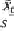 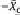 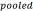                           d   =   Keterangan:D	:   Nilai Effect Size           :  Nilai rata-rata kelompok percobaan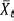             :  Nilai rata-rata kelompok kontrol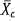         : Standar deviasi gabungan 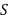 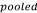 Mencari nilai                        menggunakan rumus: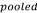                          =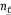 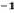 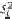 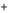 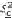 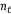 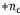 Keterangan:: Standar deviasi gabungan           : Jumlah sampel kelas eksperimen                                             : Jumlah sampel kelas kontrol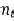 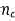             : Standar deviasi kelas eksperimen                                       : Standar deviasi kelas kontrol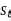 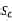 Harga d menggambarkan besarnya pengaruh variabel bebas yang diintervensikan pada kelompok percobaan pada suatu variabel terikat. Kriteria besarnya Effect Size diklasifikasikan sebagai berikut:d < 0,2		: tergolong kecil 0,2 < d < 0,8	: tergolong sedang d > 0,8		: tergolong besarHasil angket    tentang  kriteria  pembelajaran   yang efektif diuji validitas  dan  reliabilitasnya.     Hasil  uji angket,  uji Effect Size digunakan untuk menjawab  hipotesis.  Hipotesis dalam penelitian ini adalah    hasil belajar  dan sikap  siswa dalam pembelajaran  daring  menggunakan MS-Teams  pada  mata pelajaran peminatan   di  kelas X-MIPA    SMA Santa Angela Bandung   tahun pelajaran 2020/2021 lebih baik daripada tahun pelajaran 2018/2019.    	Alur   uji  statistik untuk analisa  data secara kuantitatif  dapat  dilihat  pada gambar.Gambar  2 :   Alur  Uji  StatistikHASIL  DAN PEMBAHASANManajemen Pembelajaran Daring Hasil penelitian terhadap  manajemen pembelajaran daring  dalam penggunaan  aplikasi MS-Teams pada pembelajaran peminatan di kelas X-MIPA  SMA   Santa  Angela  Bandung  sebagai berikut :Penggunaan  MS-Teams dalam perencanaan pembelajaran daring  Dalam perencanaan pembelajaran, manajemen  dilaksanakan   pihak sekolah  dan guru sebagai pelaksana pembelajaran di kelas.  Perencanaan pembelajaran  daring di  SMA   Santa  Angela sudah  dilaksanakan secara sistematis. Perencanaan  pembelajaran daring yang dilaksanakan oleh sekolah  meliputi  persiapan  sarana dan prasarana pendukung   untuk penggunaan aplikasi MS-Teams dalam pembelajaran,  persiapan sumber daya manusia, koordinasi dalam penyusunan kurikulum yang digunakan dalam  pembelajaran daring,  membuat jadwal pembelajaran daring dan luring,  memastikan sekolah, guru, siswa dan orang tua siswa memiliki akses  internet, memastikan siswa dan orang tua memiliki perangkat digital pendukung pembelajaran.  Perencanaan  yang dilaksanakan oleh guru dan sekolah sesuai dengan Permendikbud nomor 22 tahun 2016, yang menjelaskan bahwa perencanaan pembelajaran dirancang dalam bentuk silabus dan Rencana Pelaksanaan Pembelajaran (RPP) yang mengacu pada Standar Isi. Perencanaan pembelajaran meliputi penyusunan rencana pelaksanaan pembelajaran, penyiapan media dan sumber belajar, perangkat penilaian pembelajaran, dan skenario pembelajaran. Penyusunan silabus dan RPP disesuaikan pendekatan pembelajaran yang digunakan.   Hasil  penelitian   Muldiyana Nugraha tentang  “Manajemen Kelas Dalam Meningkatkan Proses Pembelajaran”    menunjukkan bahwa perencanaan manajemen kelas dilakukan dengan menyiapkan serta menyusun perangkat dan instrumen pembelajaran. Menurut Rusman ( 2017  : 62) proses pembelajaran perlu direncanakan, dilaksanakan, dinilai, dan diawasi  agar terlaksana secara efektif dan efisien.   Proses perencanaan  tersebut sudah dilaksanakan oleh sekolah  dan guru-guru  di SMA  Santa  Angela, baik dari sisi perencanaan  sarana prasarana pendukung pembelajaran dengan aplikasi  MS-Teams  dan perencanaan  administrasi pembelajaran  supaya pembelajaran  dapat terlaksana secara efektif . Penggunaan MS-Teams dalam pelaksanaan  pembelajaran  daring 	Dari  hasil wawancara dan observasi, tahapan-tahapan pembelajaran   umumnya dilaksanakan oleh guru-guru SMA  Santa  Angela  mulai dari kegiatan pendahuluan, inti dan penutup.   Selama pandemi dalam pelaksanaan  pembelajaran   jarak  jauh, SMA  Santa  Angela membagi jam pelajaran menjadi pembelajaran  daring dan pembelajaran luring.  Pembelajaran daring  dengan video conference         ( vicon) dilaksanakan setiap  hari  dari hari Senin-Jumat selama 6 jam pelajaran, sedangkan jam luring dilaksanakan  setiap  hari selama 2 jam pelajaran.   Guru-guru SMA  Santa  Angela melakukan pembelajaran interaktif secara virtual menggunakan MS-Teams  sebagai salah satu upaya supaya pembelajaran menjadi efektif.  Dengan aplikasi tersebut, guru dan siswa dapat membangun interaksi dua arah   Hal ini sejalan dengan hasil  penelitian   Suprianto  ( 2018)  dalam jurnal penelitiannya berjudul Perancangan  E-Learning Menggunakan Office 365  Dalam proses Belajar  Mengajar menyatakan perancangan e-learning yang komunikatif dan kolaboratif dapat dibuat hanya dengan satu paket aplikasi Office 365   yang  didalamnya  terdapat  MS-Teams dan bertemu secara virtual. Penggunaan MS-Teams dalam penilaian pembelajaran  daring Penilaian   yang dilaksanakan   di  SMA   Santa  Angela meliputi tiga aspek yaitu penilaian sikap, pengetahuan dan keterampilan. Penilaian tersebut disesuaikan dengan kondisi siswa pada masa pandemi.  Pada penilaian sikap, guru melakukan pengamatan tingkah laku siswa selama  pembelajaran ketika video conference. Penilaian untuk aspek  sikap juga  dilaksanakan dengan penilaian diri dan penilaian antar siswa dengan  mengisi form yang dibuat oleh guru di MS-Teams.  Penilaian sikap  yang dilaksanakan  meliputi sikap spiritual dan sosial.Penilaian keterampilan yang berupa praktik  dilaksanakan dengan  kolaborasi proyek beberapa  mata pelajaran.  Pada penilaian aspek pengetahuan dilaksanakan melalui tes tertulis berupa tugas-tugas, penilaian harian, penilaian tengah semester, penilaian akhir semester dan penilaian akhir tahun yang dilaksanakan secara online di MS-Teams.  Penilaian pembelajaran dilaksanakan karena mengacu pada  Peraturan Menteri Pendidikan dan Kebudayaan Nomor 23 Tahun 2016 tentang Standar Penilaian Pendidikan untuk mengevaluasi hasil pencapaian siswa dalam suatu mata pelajaran tertentu.   Dalam  Undang-undang Republik Indonesia Nomor 14 Tahun 2005  tentang Guru dan Dosen pasal 1 ayat 1, menjelaskan bahwa salah satu tugas guru  adalah  menilai dan mengevaluasi siswa. Davis dalam Syafaruddin dan Irwan S. (2005: 75) mengatakan, peran guru dalam pembelajaran diantaranya mengawasi, yaitu apakah  pekerjaan atau kegiatan belajar mencapai tujuan pengajaran. Karena  itu  harus  ada proses evaluasi  pengajaran, sehingga diketahui hasil belajar   yang dicapai.  Penggunaan MS-Teams dalam pengawasan pembelajaran  daring Supervisi pembelajaran dilaksanakan oleh pihak sekolah. Jadwal supervisi  disosialisasikan oleh  wakil kepala sekolah  bidang kurikulum pada saat pertemuan pagi, supaya  guru siap secara administrasi dan dalam proses pembelajaran.     Sebelum pelaksanaan supervisi, supervisor bertemu dengan guru yang  disupervisi untuk     mengecek administrasi, menanyakan metode atau model pembelajaran yang digunakan. Kemudian supervisor  mengadakan supervisi kelas sesuai dengan jadwal  dan waktu yang disepakati.  Supervisor  melihat kesesuaian perencanaan dengan pelaksanaan proses pembelajaran didalam kelas, apakah media, model, atau metode yang digunakan sesuai dengan  yang direncanakan di   Rencana Pelaksanaan Pembelajaran ( RPP ).   Selesai supervisi pelaksanaan pembelajaran di kelas, supervisor  bertemu kembali dengan guru  yang disupervisi untuk mengevaluasi proses  yang sudah dilaksanakan Manajemen dilaksanakan dalam proses pengawasan. SMA   Santa  Angela  melakukan proses pengawasan mulai dari perencanaan administrasi, pelaksanaan pembelajaran di kelas, pelaksanaan penilaian, evaluasi  dan tindak lanjut.  Dengan adanya pengawasan yang dilaksanakan oleh pihak sekolah, diharapkan guru mampu memberikan pelayanan yang terbaik pada siswa.  Pengawasan proses pembelajaran  dilaksanakan  untuk memastikan   terlaksananya proses pembelajaran yang efektif. Pengawasan pembelajaran merupakan proses penilaian dan pengarahan dalam perencanaan dan pelaksaan pembelajaran. Pengawasan proses pembelajaran   sesuai dengan  permendikbud nomor 22 tahun 2016, pengawasan proses pembelajaran dilaksanakan melalui kegiatan pemantauan, supervisi, evaluasi, pelaporan, serta tindak lanjut secara berkala dan  berkelanjutan.B.  Hasil Belajar Mata Pelajaran Peminatan Pada Pembelajaran Daring Penulis membandingkan hasil  belajar dari ranah kognitif berupa hasil penilaian akhir tahun ( PAT )  mata pelajaran peminatan di kelas X MIPA  SMA  Santa  Angela  Bandung  sebelum menggunakan MS-Teams dan setelah menggunakan MS-Teams dalam  pembelajarannya.   Rata-rata PAT  siswa kelas X-MIPA  SMA  Santa  Angela  tahun pelajaran 2020/2021  lebih baik    dibandingkan dengan tahun pelajaran   2018/2019. Sebelum pandemi nilai rata-rata  PAT  siswa kelas X-MIPA pada  tahun pelajaran 2018/2019  pada  mata pelajaran peminatan kurang  dari KKM,   Selama pandemi nilai  rata-rata PAT siswa kelas X-MIPA   pada  tahun pelajaran 2020/2021 pada mata pelajaran peminatan diatas KKM.   Pada   PAT   tahun pelajaran 2018/2019, nilai rata-rata PAT  tertinggi diraih oleh mata pelajaran Fisika dengan nilai rata-rata PAT sebesar 73.65, sedangkan pada  tahun pelajaran 2020/2021 nilai rata-rata PAT  tertinggi diraih mata pelajaran Biologi dengan nilai rata-rata sebesar 88.60.  KKM di  SMA   Santa  Angela  adalah 77.     Tabel  1 :Perbandingan  Rata-Rata Nilai  Penilaian Akhir  Tahun (  PAT)   Mata   Pelajaran     Peminatan     Tahun      Pelajaran   2018/2019  dibandingkan dengan Tahun Pelajaran 2020/ 2021      Sumber : Kurikulum SMA  Santa Angela  (2019 dan 2021)Terjadi peningkatan nilai rata-rata  PAT  ditahun pelajaran 2020/2021 pada mata pelajaran peminatan.   Hal tersebut senada dengan pendapat dari Atiyatun N. Nur ( 2021 ) dengan judul penelitiannya “Efektivitas Penerapan Aplikasi Microsoft Teams terhadap Hasil Pembelajaran Ekonomi Siswa SMA” yang  menyatakan bahwa efektivitas penggunaan Microsoft Teams dalam pembelajaran berada pada kategori baik dan platform Microsoft Teams mempengaruhi hasil belajar secara signifikan.  Dengan kemudahan  yang  diperoleh  siswa, berdampak  pada  hasil belajar siswa khususnya pada rata-rata nilai PAT.  Rata-rata nilai  PAT    setelah penggunaan MS-Teams lebih baik dibandingkan sebelum menggunakan MS-TeamsC.  Sikap Siswa Selama Pembelajaran Daring Dari rata-rata nilai sikap, sikap spiritual tahun pelajaran 2018/ 2019 lebih baik dibandingkan dengan sikap spiritual tahun pelajaran 2020/2021. Sebaliknya sikap sosial tahun pelajaran 2020/2021 lebih baik dari tahun 2018/2019.   Nilai  rata-rata sikap spiritual  pada masa pandemi  ditahun pelajaran 2020/2021 menurun dibandingkan dengan tahun pelajaran 2018/2019 sebelum pandemi.  Hasil  tersebut senada dengan  penelitian  Yosafat M., Allessandro (2021) dengan judul  “Dampak Pembelajaran Daring Terhadap Pendidikan Karakter Siswa”    menunjukkan  bahwa  karakter peserta didik selama pembalajaran daring di masa pandemi Covid-19 sangat cenderung menurun.Tabel 4.2Perbandingan Rata-Rata Nilai Sikap Spiritual Dan Sosial  Kelas   X-MIPA Pada  Mata Pelajaran Peminatan Tahun Pelajaran 2018/2019 Dibandingkan  Dengan Tahun Pelajaran 2020/2021Sumber :  Kurikulum SMA Santa Angela ( 2019 dan 2021)Nilai  rata-rata sikap sosial  yang lebih  tinggi pada masa pandemi di tahun pelajaran 2020/2021 disebabkan karena  adanya pembelajaran berbasis proyek yang dilaksanakan secara berkelompok.  Dengan adanya proyek kolaborasi  antara mata pelajaran yang harus dikerjakan secara berkelompok menyebabkan siswa harus berkomunikasi dengan teman sekelompoknya untuk menyelesaikan proyek kolaborasi antar mata pelajaran tersebut.  Komunikasi  yang rutin yang dilaksanakan oleh anggota kelompok akan berdampak terhadap penyelesaian proyek  dan nilai rata-rata akhir dari sikap sosial.  D. Kendala   Dalam  Pelaksanaan Manajemen Pembelajaran Daring Secara manajemen, SMA  Santa  Angela  sudah melaksanakan proses  perencanaan dengan baik.   Proses pembelajaran yang awalnya menggunakan berbagai macam aplikasi, kemudian mengerucut menggunakan aplikasi MS-Teams.    Berbagai macam fitur dapat ditemukan diaplikasi MS-Teams, baik fitur untuk pertemuan secara virtual, pengiriman modul/bahan ajar, penugasan ataupun penilaian, sehingga guru tidak perlu berpindah pindah dari aplikasi  yang satu ke aplikasi  yang lain. Sekolah juga membentuk tim IT untuk memudahkan dalam penerapan MS-Teams. Sekolah juga menunjuk  guru   yang  mahir dalam bidang IT sebagai guru penggerak. Langkah ini diambil dalam upaya untuk memberikan pendampingan pada guru guru yang kurang terampil dalam bidang IT.   Sekolah juga mengadakan pelatihan penggunaan MS-Teams bagi guru guru dan didampingi oleh guru-guru penggerak. Evaluasi  dan monitoring  juga dilaksanakan  untuk mengetahui kendala dilapangan.  Dari hasil evaluasi  dan monitoring, sekolah  melakukan perbaikan agar penggunaan MS-Teams dapat berjalan lancar dalam proses pembelajaran. 		Temuan di lapangan,   kadang-kadang jaringan internet tidak  stabil, hal ini menghambat proses pembelajaran secara daring. Oleh   karena itu Bandwidth  internet harus ditingkatkan.  Penggunaan MS-Teams membutuhkan hardware yang berkualitas tinggi karena MS-Teams  memiliki penggunaan Bandwidth yang besar  dari pada aplikasi lainnya.  Penyediaan PC komputer  yang memadai, penyediaan kamera dan layar monitor juga dilaksanakan, supaya guru-guru dapat mengajar sekaligus dapat melihat aktivitas siswa yang diajarnya. Selama melaksanakan pembelajaran jarak jauh, guru-guru melaksanakan tugasnya disekolah, supaya proses pembelajaran juga dapat diamati oleh pihak sekolah.    Guru-guru yang satu mata pelajaran ditempatkan dalam satu ruang kelas, supaya  dapat berkomunikasi sekaligus dapat saling membantu dalam proses pembelajaran, jika guru-guru tersebut kesulitan dalam mengajar.  Penempatan guru-guru dalam ruangan kelas yang berbeda juga bertujuan untuk menjaga protokol kesehatan sekaligus menghindari penumpukan guru-guru berada dalam ruangan yang sama. Pembagian ruangan tersebut juga berhubungan dengan pengaturan letak router, supaya jaringan internet  yang digunakan tetap stabil, sehingga pembelajaran dapat berjalan lancar.  Kendala yang terjadi dilapangan dapat diatasi oleh pihak guru dan sekolah. E.  Manajemen pembelajaran daring  yang efektif dalam upaya meningkatkan hasil belajar  dan sikap  siswa  pada mata pelajaran peminatan di kelas  X-MIPA tahun  pelajaran  2020/2021 dibanding dengan  tahun pelajaran 2018/2019  di SMA   Santa  Angela Bandung.Dari hasil penelitian,  rata-rata nilai PAT pada mata pelajaran peminatan tahun pelajaran 2020/2021 lebih baik dibandingkan dengan tahun 2018/2019.   Dari hasil  uji Wilcoxon  untuk nilai PAT  tahun pelajaran 2021/2020 dibandingkan dengan tahun pelajaran 2018/2019, terdapat pengaruh penggunaan MS-Teams terhadap  hasil PAT.  Dari  hasil  uji Effect Size  secara keselurahan didapatkan hasil, penggunaan MS-Teams memberikan pengaruh yang besar  terhadap peningkatan hasil PAT pada mata  pelajaran peminatan.Dari rata-rata nilai sikap,  sikap spiritual tahun pelajaran 2018/2019 lebih baik dibandingkan dengan tahun pelajaran 2020/2021, sebaliknya sikap sosial tahun pelajaran 2020/2021 lebih baik dibandingkan tahun pelajaran 2018/2019.  Dari   hasil  uji  Wilcoxon, untuk nilai sikap spiritual   ada  pengaruh penggunaan  MS-Teams  terhadap  nilai sikap spiritual, sebaliknya  pada sikap sosial,   tidak ada pengaruh penggunaan MS-Teams terhadap sikap sosial.  Pada  uji Wilcoxon gabungan nilai sikap spiritual  dan sosial juga tidak ada pengaruh penggunaan MS-Teams terhadap nilai sikap secara keseluruhan.   Hasil  Uji  Effect  Size untuk sikap spiritual  terdapat  pengaruh yang sedang antara nilai sikap spiritual   setelah  penggunaan MS Teams dengan nilai sikap spiritual   sebelum menggunakan MS Teams. Sebaliknya  pada sikap sosial pengaruhnya  tergolong kecil, demikian juga untuk nilai sikap keseluruhan baik spiritual dan sosial pengaruhnya  tergolong kecil, sehingga dapat dikatakan  nilai sikap sebelum menggunakan MS-Teams dan sesudah menggunakan MS-Teams pengaruhnya tergolong kecil.   Dari hasil uji Effect Size untuk hasil belajar pada penilaian PAT mata pelajaran peminatan dapat dilihat  bahwa penggunaan MS-Teams memberikan pengaruh  yang besar.  Peningkatan  hasil belajar tersebut dapat terwujud  karena SMA   Santa  Angela  terus menerus berusaha mewujudkan pembelajaran   yang efektif .     Kriteria   pembelajaran   yang efektif dilaksanakan  oleh guru-guru dalam proses pembelajarannya.  Perbandingan pembelajaran sebelum  dan sesudah menggunakan MS-Teams  berdasarkan kriteria pembelajaran  yang efektif dapat dilihat pada  tabel 1.Tabel 1Perbandingan Pembelajaran Sebelum  dan Sesudah Menggunakan MS-Teams  Berdasarkan Kriteria Pembelajaran  Yang EfektifPelaksanaan  pembelajaran  yang efektif  tersebut merupakan  bagian  dari  manajemen pembelajaran.  Dengan  diterapkannya manajemen pembelajaran, kualitas pembelajaran  dapat terkontrol dengan baik.  Tatap  muka secara  virtual  dilakukan supaya komunikasi dan interaksi  antara guru  dan siswa tetap  terjadi.   Dengan  fasilitas  yang ada  pada  MS-Teams, siswa-siswi dapat mengunduh materi  yang sudah dikirim oleh guru tanpa dibatasi oleh ruang dan waktu, siswa-siswipun dapat  merekam proses  pembelajaran  tanpa   harus menjadi  host, siswa-siswi  juga  dapat  bertanya pada guru  tentang materi pelajaran  yang belum dipahaminya  dengan  fasilitas chat/calling  yang ada di MS-Teams, kapanpun dan dimanapun.  Peningkatan  hasil belajar  dengan  penggunaan  MS-Teams juga  merupakan bagian  dari pelaksanaan  manajemen  pembelajaran di kelas.  Hal ini sejalan dengan pendapat Ajat Rukajat (2018 : 5) yang  menyatakan bahawa manajemen pembelajaran  adalah kegiatan  yang dimulai  dari perencanaan, pengorganisasian, pengarahan dan penilaian pelaksanaan pembelajaran agar mencapai  hasil belajar yang efektif. Dengan  MS-Teams,  pembelajaran  daring dapat dilakukan secara interaktif dan komunikatif sehingga  pembelajaran  dapat dilakukan  secara efektif. Pembelajaran yang efektif akan memberikan pengaruh yang positif terhadap  hasil belajar dan sikap  siswa.  4. SIMPULANBerdasarkan penelitian yang telah dilaksanakan, simpulan yang didapatkan adalah:Manajemen pembelajaran   daring di kelas X-MIPA  pada mata pelajaran peminatan di SMA Santa Angela  Bandung sudah dilaksanakan dengan  baik mulai dari perencanaan, pelaksanaan, penilaian,  pengawasan dan monitoring proses pembelajaran. Namun  pengawasan dan monitoring harus dilakukan  secara berkala untuk  memastikan proses pembelajaran berjalan efektif.Hasil belajar siswa selama pembelajaran daring di kelas X-MIPA SMA  Santa Angela  Bandung kususnya pada penilaian akhir tahun ( PAT)  pada  tahun pelajaran 2020/2021, rata-rata di atas Kriteria Ketuntasan Minimal (KKM).  KKM di SMA  Santa Angela Bandung adalah 77. Rata-rata PAT  tertinggi diperoleh oleh mata pelajaran Biologi  sebesar 88.60 dan terendah diperoleh mata pelajaran  Matematika peminatan sebesar 79.34.  Pada pembelajaran Matematika peminatan penggunaan  model  pembelajaran  yang bervariasi  perlu ditingkatkan  supaya  hasil belajar siswa meningkat.Rata-rata sikap spiritual siswa selama pembelajaran daring tahun pelajaran 2020/2021  sebesar 3.81 lebih tinggi dibandingkan sikap  sosial  siswa sebesar 3.71 selama pembelajaran daring di kelas X-MIPA SMA  Santa Angela  Bandung.  Guru harus mampu  merancang dan  menetapkan kriteria penilaian sikap  spiritual   dan sosial  dengan  baik supaya  penilaian  dalam  pembelajaran   daring  bersifat  obyektif.  Kendala dalam pelaksanaan manajemen pembelajaran daring dengan menggunakan  MS-Teams pada kelas X-MIPA SMA Santa Angela dapat diatasi. Bandwith internet ditingkatkan,  peralatan pendukung pembelajaran diupgrade dan ditambah sehingga pembelajaran daring dapat berjalan lancar. Oleh karena itu Support System  dari sekolah tetap dipertahankan supaya pembelajaran daring dapat berjalan lancarManajemen pembelajaran  yang efektif mempengaruhi hasil belajar dan sikap siswa. Penggunaan MS-Teams memberikan pengaruh yang besar terhadap  hasil belajar khususnya pada rata-rata PAT mata pelajaran peminatan    di kelas X-MIPA   di SMA   Santa  Angela Bandung, sehingga rata-rata nilai PAT   tahun  pelajaran  2020/2021 lebih baik  dibanding dengan  tahun pelajaran 2018/2019, sedangkan sikap  spiritual  tahun pelajaran 2018/ 2019  lebih baik dibandingkan tahun  pelajaran 2020/2021 sebaliknya sikap sosial tahun pelajaran 2020/2021 lebih baik dibandingkan dengan sikap sosial tahun pelajaran 2018/2019.  Rata-rata nilai  PAT  yang sudah baik perlu dipertahankan dengan   tetap melaksanakan manajemen pembelajaran  yang efektif,  proses pembelajaran  dikondisikan seperti kelas tatap muka  yang sesungguhnya sehingga pembelajaran  yang efektif  tetap terjaga.5. DAFTAR  PUSTAKAAtiyatun N., Nur, ( 2021 ), Efektivitas Penerapan Aplikasi Microsoft Teams terhadap Hasil Pembelajaran Ekonomi Siswa SMA,  Edukatif : Jurnal Ilmu Pendidikan Volume 3 Nomor 5  Halm 2676 – 2682Permendikbud Nomor 22,  (2016),  Standar  Proses Pendidikan  Dasar  Dan  Menengah, Menteri Pendidikan dan Kebudayaan Republik Indonesia, Jakarta.Permendikbud Nomor 23,  (2016),  Standar  Proses Pendidikan  Dasar  Dan  Menengah, Menteri Pendidikan dan Kebudayaan Republik Indonesia, Jakarta.Purnama P. B.,  ( 2019),   Analisis Kualitatif Penggunaan Microsoft Teams Dalam Pembelajaran Kolaboratif Daring.https://www.semanticscholar.org/ paper /ANALISIS-KUALITATIF-PENGGUNAAN-MICROSOFT-TEAMS- Pradja-Baist/ a2cb58ed255a7483b1e734c107365dbbf0052939 [15/7/2021]Rukajat, Ajat,  (2018),   Manajemen Pembelajaran, Deepublish, Yogyakarta.Rusman, (2017), Belajar dan Pembelajaran: Berorientasi Standar Proses Pendidikan,  Kencana, Jakarta. Sugiyono, (2018), Metode Penelitian Kombinasi ( Mixed Methods), Alfabeta, Bandung.Suprianto,  ( 2018),    Perancangan  E-Learning Menggunakan Office 365  Dalam proses Belajar  Mengajar, https://jurnal.stmikroyal.ac.id/ index.php/senar/article/view/205 [20/8/2021]Surat Edaran Kemdikbud Nomor 4, (2020),  Pelaksanaan Kebijakan Pendidikan dalam Masa Darurat Penyebaran Covid-19, Kementerian Pendidikan dan Kebudayaan, Jakarta.Surat   Edaran  Kemdikbud Nomor 15,   ( 2020 ),  Tentang   Pedoman Penyelenggaraan BDR (Belajar Dari Rumah) Dalam Masa Darurat Penyebaran Covid-19.   Kementerian Pendidikan dan Kebudayaan, Jakarta.Syafaruddin dan Nasution,  Irwan, ( 2005 ),  Manajemen Pembelajaran,  Quantum Teaching, Jakarta. Undang  Undang  Republik  Indonesia  Nomor 20,   (2003),   Sistem Pendidikan Nasional,   Sekretaris Negara Republik Indonesia, Jakarta.Yosafat M.,Allessandro, (2021), Dampak Pembelajaran Daring Terhadap Pendidikan Karakter Siswa, https://ejournal.uksw.edu/ satyawidya/article/view/4988/1910 [2/10/2022]MATA PELAJARAN2018/20192020/2021Matematika Peminatan66.6079.34Biologi66.1788.60Fisika73.6580.45Kimia66.6280.46Rata-Rata68.2682.21No.SikapTAHUNTAHUNNo.Sikap201920211Spiritual3.933.812Sosial3.683.71Rata-RataRata-Rata3.813.76No.Kriteria Pembelajaran EfektifPembelajaran Tatap MukaPembelajaran Daring Dengan MS-Teams1.Pengorganisasian materi guru menyampaikan tujuan   pembelajaran dan menyajikan  materi  secara sistematis dari materi yang  mudah ke yang  sukar. guru menyampaikan tujuan   pembelajaran dan menyajikan  materi  secara sistematis dari materi yang  mudah ke yang sukar.2.Komunikasi yang efektif Guru menyajikan dan menjelaskan materi pembelajaran dengan baik dan jelas  tetapi cenderung konvensional menggunakan papan tulis dengan dukungan  teknologi yang lebih sederhana menggunakan  PPT/Canva sebagai media pembelajaran dan waktu  yang dibutuhkan guru untuk persiapan pembelajaran  cenderung lebih pendekGuru mengkondisikan kelas seperti kelas tatap muka yang sesungguhnya  dengan mengadakan meet secara virtual dengan fasilitas meet yang ada di MS-Teams, siswa  yang mengikuti pembelajaran diminta untuk on camera, dan guru selalu mengecek kehadiran siswa, guru berusaha menyajikan materi pembelajaran dengan baik dan jelas dengan didukung penggunaan  teknologi yang lebih modern sehingga waktu  yang dibutuhkan guru untuk persiapan pembelajaran cenderung  lebih lama karena guru  harus mempersiapkan materi dan media pembelajaran supaya pembelajaran lebih menarik  agar komunikasi lebih efektif. 3.Penguasaan dan antusiasme terhadap materi pembelajaran Siswa-siswi  antusias  dalam mengikuti pembelajaran tetapi pembelajaran cenderung didominasi oleh guru sebagai sumber belajar.Siswa-siswi antusias dalam mengikuti pembelajaran dan pembelajaran  lebih banyak dikemas dengan model diskusi supaya siswa aktif  mengajukan pertanyaan dan memberi pendapat 4.Sikap positif terhadap siswa.Guru memberi bantuan pada siswa jika mengalami kesulitan dalam pembelajaran hanya pada saat berada di sekolah  dan siswa jarang menggunakan fasilitas wa/line untuk bertanyaGuru memberi bantuan pada siswa jika  mengalami kesulitan dalam pembelajaran tidak hanya  pada saat tatap muka virtual tetapi kapanpun dan dimanapun siswa dapat bertanya   menggunakan  fasilitas chat/calling   atau meet yang ada di  MS-Teams5.Pemberian nilai yang adilSoal  ulangan atau ujian  sesuai  dengan  materi yang diajarkan dan kejujuran siswa dalam mengerjakan ulangan lebih baik karena   mengerjakan  ulangan   didepan guruSoal  ulangan atau ujian  sesuai  dengan  materi yang diajarkan, dan kecenderungan siswa  mencontek   lebih   besar  dibandingkan pada  saat  penilaian tatap muka  6.Keluwesan dalam pendekatan pembelajaranSiswa  diberi  kesempatan  remidial jika nilainya belum mencapai ketuntasan   dan dilaksanakan di sekolah Siswa  diberi  kesempatan  remidial jika nilainya belum mencapai ketuntasan  dan   dilaksanakan dengan  waktu  yang lebih fleksibel  7.Hasil belajar siswa Rata-rata nilai  penilaian akhir tahun (PAT ) pada saat tatap muka lebih rendah dibandingkan pada saat pembelajaran daring menggunakan MS-Teams. Rata-rata nilai  penilaian akhir tahun (PAT ) pada saat  pembelajaran daring menggunakan MS-Teams lebih tinggi dibandingkan pada saat tatap muka 